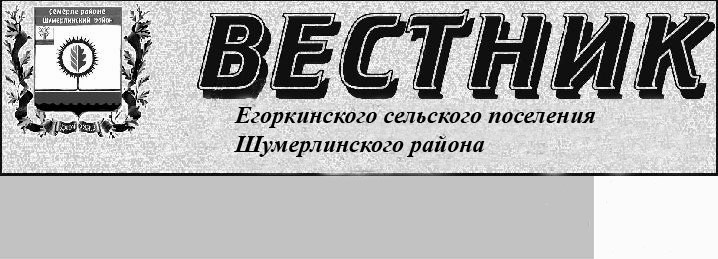 .«Шумерлинской межрайонной прокуратурой проведена проверка исполнения законодательства о теплоснабжении»Межрайонной прокуратурой по опубликованной в интернет-газете «Правда ПФО» статье «Теплосети Шумерли окутаны в лохмотья рубероида и отписки чиновников» проведена проверка исполнения законодательства о теплоснабжении, по результатам которой в деятельности ГУП «Чувашгаз» Минстроя Чувашии выявлены нарушения.Проведенной проверкой установлено, что наружные квартальные сети – трубы прямой и обратной подачи горячего водоснабжения и отопления, проходящие вдоль домов № 59, 59/1 по ул. Щербакова, через территорию МБДОУ «Детский сад № 18 «Аленушка», вдоль домов №№ 1, 7 по ул. Колхозная, № 9 по ул. Б.Хмельницкого, между домами № 52 и 56 ул. Щербакова, идущие от дома № 56 по ул. Щербакова к территории АО «ШЗСА» изолированы частично, местами изоляция отсутствует полностью.Согласно договору аренды ГУП «Чувашгаз» Минстроя Чувашии  обязано поддерживать сети теплоснабжения и горячего водоснабжения в исправном состоянии, принимать все возможные меры по предотвращению разрушения и повреждения имущества. По выявленным нарушениям межрайоной прокуратурой директору ГУП «Чувашгаз» Минстроя Чувашии внесено представление об устранении нарушений, которое находится на рассмотрении. По итогам рассмотрения представления будет решен вопрос об обращении в суд с требованием провести изоляцию сетей теплоснабжения и горячего водоснабжения.Информация предоставлена Шумерлинской межрайонной прокуратурой«На страже защиты трудовых прав»Право на труд признано одним из основных прав человека. С его реализацией неразрывно связан уровень жизни практически каждого человека. Трудовая занятость, охрана труда и достойная заработная плата являются залогом благополучия населения.Соблюдение сроков и порядка выплаты работнику причитающейся оплаты труда - обязанность работодателя, установленная действующим законодательством, и никакие причины, связанные с финансовым положением организации, имеющимися задолженностями по налогам и сборам или другими фактами, не могут быть оправданием нарушения закона.К сожалению, не всегда соблюдаются трудовые права работников, об этом свидетельствуют итоги работы надзорной деятельности.Так, в прошедшем году межрайонной прокуратурой выявлено 152 нарушений трудового законодательства. По выявленным нарушениям внесено 39 представлений, к административной ответственности за нарушение трудового законодательства привлечено 39 должностных лиц и индивидуальных предпринимателей на сумму 328 тыс. руб. Основная часть нарушений касается несоблюдения сроков и порядка выплаты заработной платы, вопросов охраны труда. В то же время, достаточно распространенными являются нарушениями со стороны работодателей, связанные с заключением трудовых договоров с работниками. Среди таких нарушений можно отметить отсутствие в договоре обязательных условий об оплате труда, не оформление изменений условий договора. Продолжается практика заключения с работниками не трудовых договоров, а договоров гражданско-правового характера. При этом зачастую в данные договоры включаются положения, свидетельствующие о том, что отношения между работником и организацией носят, по сути, характер трудовых. Это положения о ежемесячных выплатах работнику, об установлении распорядка рабочего дня и т.д. В результате уровень защищенности граждан, заключивших такие договоры гражданско-правового характера, значительно снижается.В целях легализации трудовых отношений и снижения неформальной занятости на поднадзорной территории действуют межведомственные городские и районные комиссии по снижению неформальной занятости, в которых активно принимает участие и межрайонная прокуратура. По итогам таких заседаний приняты соответствующие планы мероприятий, установлены контрольные показатели по снижению неформальной занятости, осуществляется ежегодный мониторинг теневой занятости.По инициативе Шумерлинской межрайонной прокуратуры приняты меры по привлечению к ответственности работодателей - нарушителей законодательства. Только за 2020 год возбуждено и направлено в Государственную инспекцию труда по Чувашской Республике 16 постановлений о возбуждении административных производств, внесено 14 представлений об устранении нарушений законов. 	Более предметный и совместный контроль за деятельностью работодателей, ведущих ее с привлечением наемных работников, способствовал активизации процесса легализации их деятельности. В 2020 году 8 предпринимателей оформили трудовые отношения со своими наемными работниками, легализовали свою деятельность и отчисляют со своих доходов налоги.Принятый комплекс мер профилактического характера позволил не допустить наличие задолженности по заработной плате работникам. Необходимо отметить, что выявленные случаи начисления заработной платы в нарушение требований действующих нормативных актов являются не только следствием игнорирования работодателями действующего трудового законодательства, но и низкого уровня правовых знаний самих граждан.Анализ надзорной деятельности в данной сфере показывает, что информационно-разъяснительная работа среди населения ведется недостаточно. Данная работа сводится лишь к разъяснению законодательства, в то же время о результатах проведенных мероприятий и принятых мерах контролирующими и правоохранительными органами население информируется слабо. В этой связи видится принятия дополнительных мер в указанном направлении во взаимодействии с другими правоохранительными и контролирующими органами.При этом, несмотря на проводимую работу, решить проблему неформальной занятости без самих работников, соглашающихся на работу без оформления и получающих заработную плату в «конвертах», практически невозможно.В свою очередь, в качестве одной из основных форм работы по легализации трудовых отношений предполагает проведение информационно-разъяснительной работы с работодателями и работниками о негативных последствиях неформальной занятости, существующих штрафных санкциях. При этом необходимо использовать различные информационные ресурсы, а также привлекать к данной работе общественность.Работодатели, выплачивающие «серую» зарплату, не исполняют обязанности налогового агента, а также не производят отчисления в соответствующие фонды. Работник, получающий «серую» зарплату, то есть зарплату, с которой не уплачиваются налоги, должен осознавать все негативные последствия, к которым это может привести. Выплата «серой» зарплаты производится исключительно по воле работодателя на страх и риск работника. Ни ее размер, ни порядок выплаты, ни срок выплаты не закреплены, как правило, никакими документами. На указанные суммы не распространяются нормы законодательства, регулирующие трудовую деятельность работника и его социальное обеспечение. Вследствие этого, нет никаких гарантий, что работодатель оплатит отпуск или компенсацию за неиспользованный отпуск при увольнении работника в полном объеме, - сумма отпускных высчитывается исходя из размера официальной части зарплаты, которая может быть значительно меньше «серой». Аналогично оплате отпуска оплата листков нетрудоспособности (по временной нетрудоспособности, по беременности и родам, по уходу за ребенком) рассчитывается исходя из официального заработка, либо исходя из МРОТ. При увольнении работника выходное пособие будет начислено исходя из официальной части зарплаты. Отчисления в ПФР также производятся на основании «белой» части зарплаты. Именно из этих отчислений складывается будущая пенсия работника. Работник, получающий «на бумаге» небольшую заработную плату, рискует не получить кредит на крупную сумму в банке или не оформить ипотеку, даже если «серая» часть его зарплаты гораздо больше «белой». В этой связи работникам необходимо настаивать на выплате «белой» зарплаты либо менять место работы и работодателя.Таким образом, состояние законности в данной сфере правоотношений требует постоянного пристального прокурорского внимания, поскольку принимаемые органами прокуратуры меры позволяют восстанавливать нарушенные трудовые права граждан.Информация предоставлена Шумерлинской межрайонной прокуратурой«Шумерлинской межрайонной прокуратурой утверждено постановление о направлении уголовного дела в суд для применения принудительной меры медицинского характера»В ходе предварительного следствия установлено, что один из жителей Шумерлинского района Чувашской Республики, уроженец с. Большие Алгаши, 10.09.1951 г.р., находясь в своем доме по адресу: ул. Заречная, с. Большие Алгаши Шумерлинского района ЧР, с целью убийства своей супруги 03.12.1949 г.р., вооружившись ножом и используя его в качестве оружия нанес им последней не менее 12 ударов в область расположения жизненно важных органов после чего вооружившись имевшемся в его доме обрезом ружья, изготовленным самодельным способом из частей одноствольного охотничьего ружья калибра «16», модели «ЗК» 1957 года изготовления и приведя его в готовность для производства выстрелов находясь в непосредственной близости от потерпевшей произвел 1 выстрел в область ее левого плеча.Согласно заключению комиссии экспертов, в момент инкриминируемого деяния житель Шумерлинского района страдал психическим расстройством, не может осознавать характер своих действий и руководить ими, нуждается в применении принудительных мер медицинского характера.Информация предоставлена Шумерлинской межрайонной прокуратурой«Шумерлинской межрайонной прокуратурой в ходе проверки соблюдения миграционного законодательства выявлены нарушения в деятельности администрации МАУ ДО ДООЛ «Соснячок»Шумерлинской межрайонной прокуратурой в ходе проверки соблюдения миграционного законодательства выявлены нарушения в деятельности администрации МАУ ДО ДООЛ «Соснячок».Проведенной проверкой установлено, что в нарушение требований Закона РФ от 25.06.1993 № 5242-1 «О праве граждан Российской Федерации на свободу передвижения, выбор места пребывания и жительства в пределах Российской Федерации», Постановления Правительства РФ от 17.07.1995 № 713 «Об утверждении Правил регистрации и снятия граждан Российской Федерации с регистрационного учета по месту пребывания и по месту жительства в пределах Российской Федерации и перечня лиц, ответственных за прием и передачу в органы регистрационного учета документов для регистрации и снятия с регистрационного учета граждан Российской Федерации по месту пребывания и по месту жительства в пределах Российской Федерации», Порядка представления администрациями гостиниц, санаториев, домов отдыха, пансионатов, кемпингов, туристских баз, медицинских организаций или других подобных учреждений, учреждений уголовно-исполнительной системы, исполняющих наказания в виде лишения свободы или принудительных работ, информации о регистрации и снятии граждан Российской Федерации с регистрационного учета по месту пребывания в территориальные органы МВД России, утвержденного приказом МВД России от 09.07.2018 № 435 администрацией МАУ ДО ДООЛ «Соснячок» соответствующая информация в отношении 6 несовершеннолетних детей, зарегистрированных и проживающих за пределами Чувашской Республики, пребывающих в МАУ ДО ДООЛ «Соснячок» с 01.06.2021 своевременно в МО МВД России «Шумерлинский» не представлена.В связи с выявленными нарушениями межрайонной прокуратурой в адрес руководителя учреждения внесено представление.Информация предоставлена Шумерлинской межрайонной прокуратурой«Шумерлинской межрайонной прокуратурой в ходе проверки соблюдения требований законодательства, направленного на борьбу с наркоманией, выявлены бездействия администраций сельских поселений Шумерлинского района Чувашской Республики в указанном направлении»Шумерлинской межрайонной прокуратурой в ходе проверки соблюдения требований законодательства, направленного на борьбу с наркоманией, выявлены бездействия администраций сельских поселений Шумерлинского района Чувашской Республики в указанном направлении.На основании п. 5 ст. 5 Федерального закона от 23.06.2016 № 182-ФЗ «Об основах системы профилактики правонарушений в Российской Федерации», субъектами профилактики правонарушений являются органы местного самоуправления.В соответствии с п. 2 ст. 7 Федерального закона от 08.01.1998 г. № 3-ФЗ «О наркотических средствах и психотропных веществах» органы местного самоуправления, в пределах своей компетенции организуют исполнение законодательства Российской Федерации о наркотических средствах, психотропных веществах и об их прекурсорах.Указом Президента РФ от 09.06.2010 г. № 690 «Об утверждении Стратегии государственной антинаркотической политики Российской Федерации до 2020 года» в целях консолидации усилий федеральных органов государственной власти, органов государственной власти субъектов Российской Федерации, органов местного самоуправления, организаций и граждан Российской Федерации по пресечению распространения на территории РФ наркотических средств, психотропных веществ и их прекурсоров утверждена Стратегия государственной антинаркотической политики Российской Федерации до 2020 года.Согласно п. 8 Стратегии антинаркотическая деятельность - деятельность федеральных органов государственной власти, Государственного антинаркотического комитета, органов государственной власти субъектов Российской Федерации, антинаркотических комиссий в субъектах Российской Федерации и органов местного самоуправления по реализации государственной антинаркотической политики. Так, п.п. «з» п. 9 Стратегии установлено, что субъектами антинаркотической деятельности, помимо прочего, являются органы местного самоуправления, в пределах своей компетенции организующие исполнение законодательства РФ о наркотических средствах, психотропных веществах и об их прекурсорах.В соответствии с п. 46 Стратегии реализация Стратегии на региональном и муниципальном уровнях осуществляется в форме государственных программ субъектов Российской Федерации и муниципальных программ, разрабатываемых в целях реализации государственной антинаркотической политики.В ходе проведенной проверки установлено, что в сельских поселениях соответствующие муниципальные программы не приняты, планы мероприятий по профилактике злоупотребления наркотическими, психотропными веществами и их прекурсорами отсутствуют.В связи с выявленными нарушениями межрайонной прокуратурой в адрес глав администраций сельских поселений внесены представления.Информация предоставлена Шумерлинской межрайонной прокуратурой«Шумерлинской межрайонной прокуратурой выявлены нарушения законодательства в сфере антитеррористической защищенности»Шумерлинской межрайонной прокуратурой проведена проверка исполнения требований законодательства в области противодействия терроризму объектов Министерства здравоохранения РФ и объектов (территорий), относящихся к сфере деятельности Министерства здравоохранения РФ, организаций, осуществляющих медицинскую и фармацевтическую деятельность, в частности в Обществе с ограниченной ответственностью «Стоматолог и Я» (стоматологический медицинский центр).Проверкой установлено, что требования законодательства о противодействии терроризму в ООО «Стоматолог и Я» не соблюдаются, действенные меры по решению вопросов обеспечения требуемого уровня антитеррористической защищенности и выполнению требований нормативных документов по противодействию терроризму не принимаются.Исходя из требований законодательства срок назначения комиссии по обследованию и категорированию для функционирующего  с 2012 года объекта – ООО «Стоматолог и Я», имеющий отдельный вход, правообладателем которого является организация, осуществляющая медицинскую деятельность согласно лицензии относящегося к сфере деятельности Министерства здравоохранения Российской Федерации, до 11.07.2019, срок проведения категорирования до сентября 2019, однако ООО «Стоматолог и Я» данные мероприятия не были проведены до указанного срока, так и не проведены  и по настоящее время.В результате выявленных нарушений межрайонной прокуратурой в адрес руководителя ООО «Стоматолог и Я» внесено представление, которое находится на стадии рассмотрения.Информация предоставлена Шумерлинской межрайонной прокуратурой«Шумерлинской межрайонной прокуратурой проведена проверка исполнения законодательства в сфере охраны окружающей среды, в ходе которой выявлены нарушения действующего законодательства»Шумерлинской межрайонной прокуратурой проведена проверка исполнения законодательства в сфере охраны окружающей среды.  Проведеннной проверкой установлено, что на следующих земельных участках, распоряжение которыми осуществляет администрация города Шумерля, имеются несанкционированные свалки твердых коммунальных (бытовых) отходов (полиэтиленовые пакеты, пластиковые бутылки, стекло, бытовой мусор и др.):несанкционированная свалка, расположенная около домов №№ 1,3 по ул. Колхозная г. Шумерля (возле металлических гаражей) площадью около 30 кв.м.Вышеуказанная несанкционированная свалка коммунальных отходов не имеет разрешений, санитарно-эпидемиологического заключения о соответствии участка для устройства полигона санитарным правилам. На указанных площадях наблюдается загрязнение почвы бытовыми отходами, утилизация отходов не производится. Отсутствуют надежные защитные устройства, что превращает свалку бытовых отходов в опасный источник загрязнения грунтовых и поверхностных вод, почвы и атмосферы.Образование несанкционированной свалки коммунальных отходов значительной площади и объема на указанной территории города Шумерля свидетельствует о длительном и неоднократном сбросе таких отходов, которые при надлежащей организации контроля главой администрации города Шумерля и заместителем главы администрации, в силу должностных обязанностей, должны своевременно выявляться, пресекаться и приниматься меры по их ликвидации.Администрацией города Шумерля контроль за соблюдением законодательства в сфере охраны окружающей среды и Правил благоустройства, организацией благоустройства территории городского округа не осуществляется, в результате чего произошло захламление указанных муниципальных земельных участков.  В связи с выявленными нарушениями межрайонной прокуратурой в адрес главы администрации г.Шумерля внесено представление.Информация предоставлена Шумерлинской межрайонной прокуратурой«Шумерлинской межрайонной прокуратурой проведена проверка исполнения администрацией города Шумерля жилищного законодательства»Шумерлинской межрайонной прокуратурой проведена проверка исполнения администрацией города Шумерля жилищного законодательства.Проведенной проверкой установлено, что Управлением градостроительства и городского хозяйства администрации города Шумерля и МУП «Коммунальник» 10 декабря 2020 года заключен контракт по сносу аварийного дома № 22 по ул. Стройучасток города Шумерля.Между тем, проведенной проверкой установлено, что работниками МУП «Коммунальник» вместо дома № 22 по ул. Стройучасток города Шумерля снесен дом № 24 по указанной улице.При этом, снесенный дом № 24 по ул. Стройучасток признан аварийным после 01.01.2017, а именно 28 июля 2017 года, ни в одну из республиканских адресных и местных программ по сносу аварийных домов и проживающих в нем граждан по переселению не включен. Соответствующие уведомления о сносе дома администрацией города Шумерля собственникам и нанимателям указанного жилого помещения не направлялось.Также администрацией города не принимались и не принимаются       меры по предоставлению гражданам незаконно снесённого дома жилых помещений из манёвренного фонда. Кроме того, администрацией города Шумерля не принимаются меры по определению рыночной стоимости снесённого имущества, обращению в досудебном и судебном порядке о взыскании с МУП «Коммунальник» указанных средств. Несмотря на то, что дом № 22 по ул. Стройучасток города Шумерля не был снесен, должностным лицом администрации города Шумерля акт о приемке выполненных работ, а также произведена МУП «Коммунальник» оплата в полном объеме.Таким образом, администрацией города Шумерля освоены средства не по целевому назначению, в нарушение принципа адресности и целевого характера, его эффективности. Кроме того, администрацией города Шумерля, после того как стало известно (в марте 2021 года), что фактически дом № 22 по ул. Стройучасток не был снесен, не принимаются меры по возврату данных денежных средств из МУП «Коммунальник» в досудебном и судебном порядке.  В связи с выявленными нарушениями межрайонной прокуратурой в адрес главы администрации г.Шумерля внесено представление.Информация предоставлена Шумерлинской межрайонной прокуратурой«Шумерлинской межрайонной прокуратурой проведена проверка исполнения законодательства по вопросу обращения с твердыми коммунальными отходами при эксплуатации санкционированной городской свалки г. Шумерля»Шумерлинской межрайонной прокуратурой проведена проверка исполнения законодательства по вопросу обращения с твердыми коммунальными отходами при эксплуатации санкционированной городской свалки г. Шумерля.Проведенной проверкой установлено, что МУП «Коммунальник» г.Шумерля не разработан проект санитарно-защитной зоны для полигона ТБО, отсутствует решение об установлении санитарно-защитной зоны Федеральной службы по надзору в сфере защиты прав потребителей и благополучия человека. Кроме того, проведённая проверка показала, что в нарушение ст. 15 Федерального закона № 89-ФЗ от 24.06.1998 «Об отходах производства» работник полигона ТБО, фактически занимающейся сбором, транспортированием, размещением отходов не имеет документов о квалификации, выданных по результатам прохождения профессионального или дополнительного образования, необходимых с отходами I-V классов опасности.   Таким образом, МУП «Коммунальник» г. Шумерля нарушается законодательство в области охраны окружающей среды, в сфере отходов производства. В связи с выявленными нарушениями межрайонной прокуратурой в адрес руководителя унитарного предприятия внесено представление, по результатам рассмотрения которого организацией приняты меры по устранению выявленных нарушений.Информация предоставлена Шумерлинской межрайонной прокуратурой«Шумерлинской межрайонной прокуратурой проведена проверка соблюдения трудового законодательства»Шумерлинской межрайонной прокуратурой проведена проверка соблюдения трудового законодательства.Установлено, что в детском развлекательном центре «Время веселиться» на момент проверки трудовую деятельность в качестве операторов аттракционов осуществляют 6 работников.Трудовую деятельность указанные работники осуществляют без заключения трудовых договоров.Согласно ст. 22 Трудового кодекса Российской Федерации работодатель обязан, в частности, соблюдать трудовое законодательство и иные нормативные правовые акты, содержащие нормы трудового права, локальные нормативные акты, условия коллективного договора, соглашения и трудовые договоры; выплачивать в полном размере причитающуюся работникам заработную плату в сроки, установленные в соответствии с настоящим Кодексом, коллективным договором, правилами внутреннего трудового распорядка, трудовыми договорами.Согласно ст.57 ТК РФ одним из обязательных для включения в трудовой договор условий являются условия оплаты труда. Порядок, место и сроки выплаты заработной платы предусмотрены ст. 136 ТК РФ.В соответствии со ст.66 Трудового кодекса Российской Федерации работодатель ведет трудовые книжки на каждого работника, проработавшего у него свыше пяти дней, в случае, когда работа у данного работодателя является для работника основной.В силу ст. 67 Трудового кодекса Российской Федерации трудовой договор заключается в письменной форме. При фактическом допущении работника к работе работодатель обязан оформить с ним трудовой договор в письменной форме в течение трех рабочих дней со дня фактического допущения работника к работе.Так, незаключение трудового договора с работниками является грубым нарушением их трудовых прав, в том числе и на полную и своевременную оплату труда.В связи с выявленными нарушениями межрайонной прокуратурой в отношении индивидуального предпринимателя возбуждено дело об административном правонарушении, предусмотренном ч. 4 ст. 5.27 КоАП РФ уклонение от оформления трудового договора и направлено для рассмотрения в Государственную инспекцию труда в Чувашской Республике.Информация предоставлена Шумерлинской межрайонной прокуратурой«Шумерлинской межрайонной прокуратурой проведена проверка исполнения БУ «Шумерлинский межтерриториальный медицинский центр» Минздрава Чувашии законодательства об основах охраны здоровья граждан, в ходе которой выявлены нарушения»Шумерлинской межрайонной прокуратурой проведена проверка исполнения БУ «Шумерлинский межтерриториальный медицинский центр» Минздрава Чувашии законодательства об основах охраны здоровья граждан.Согласно ч. 1 ст. 32, п. 2 ч. 1 ст. 37 Федерального закона от 21.11.2011 № 323-ФЗ «Об основах охраны здоровья граждан в Российской Федерации» медицинская помощь оказывается медицинскими организациями в соответствии с порядками оказания медицинской помощи, утверждаемыми уполномоченным федеральным органом исполнительной власти и обязательными для исполнения на территории Российской Федерации всеми медицинскими организациями.Приказом Министерства здравоохранения Российской Федерации от 19.03.2020 №198н утвержден Временный порядок организации работы медицинских организаций в целях реализации мер по профилактике и снижению рисков распространения новой коронавирусной инфекции COVID-19.В соответствии с указанным нормативным правовым актом Министерством здравоохранения Российской Федерации утверждены Временные методические рекомендации «Профилактика, диагностика и лечение новой коронавирусной инфекции (COVID-19). Версия 10 (08.02.2021)», предусматривающие использование МАНК для выявления возбудителя SARS-CoV-2 с применением зарегистрированных в установленном порядке на территории Российской Федерации тест-систем, в соответствии с инструкциями по их применению. При этом этиологическая диагностика COVID-19 проводится с применением МАНК: полимеразной цепной реакции (ПНР) и изотермальной амплификации (LAMP).Письмом Министерства здравоохранения Чувашской Республики от 06.04.2021 № 03/20-5314 определено расчетное число тестов в сутки для медицинских организаций, в том числе для БУ «Шумерлинский межтерриториальный медицинский центр» Минздрава Чувашии в количестве не менее 87 тестов в сутки. Вопреки указанному нормативу медицинским центром протестировано с применением метода ПЦР ежедневно менее 87 граждан.Вышеуказанные нарушения законодательства стали возможными вследствие ненадлежащего исполнения служебных обязанностей должностными лицами БУ «Шумерлинский межтерриториальный медицинский центр» Минздрава Чувашии, отсутствия контроля со стороны руководителя учреждения.Информация предоставлена Шумерлинской межрайонной прокуратурой«Шумерлинским межрайонным прокурором проверены учреждения детского отдыха, а также деятельность организаций и органов местного самоуправления по обеспечению безопасности детей в летний период»  С целью организации действенного прокурорского надзора за соблюдением прав несовершеннолетних на отдых и оздоровление Шумерлинским межрайонным прокурором Е.А. Серебряковым проверены учреждения детского отдыха, а также деятельность организаций и органов местного самоуправления по обеспечению безопасности детей в летний период.   Проверке подверглись организация питания, обеспечения безопасности, соблюдение трудового законодательства в детском оздоровительном лагере «Соснячок». Выявлены факты принятия на работу лиц, имеющих ограничения к работе с несовершеннолетними. В деятельности общества с ограниченной ответственностью, осуществляющего организацию питания детского лагеря, вскрыт факт нарушения санитарно-эпидемиологического законодательства.С выездом на место строительства многоквартирного дома в г. Шумерле проверено соблюдение мер по недопущению детей на территорию производства работ. Дана оценка деятельности ответственных должностных лиц администрации г. Шумерля и Шумерлинского района по предупреждению и пресечению нарушений при использовании водных объектов и организации отдыха детей на воде. Отсутствие организованных мест привело к тому, что население использует для купания места, не предназначение и не оборудованные для этих целей. Органами местного самоуправления должные меры по установлению запрещающих знаков в указанных местах не приняты. Проверена организация занятости несовершеннолетних. Особое внимание обращено на выявление и пресечение фактов неформальной занятости лиц этой категории, обеспечение соблюдения требований закона о создании им безопасных условий труда, а также установлению и выплате в полном объеме заработной платы. Вскрыты факты трудоустройства несовершеннолетних без получения разрешения органа опеки и попечительства, нарушений сроков оплаты труда. По всем фактам выявленных нарушений закона приняты меры прокурорского реагирования.Информация предоставлена Шумерлинской межрайонной прокуратурой«Шумерлинской межрайонной прокуратурой проведен анализ соблюдения требований законодательства о противодействии экстремистской деятельности»Шумерлинской межрайонной прокуратурой проведен анализ соблюдения требований законодательства о противодействии экстремистской деятельности в МО МВД России «Шумерлинский».Установлено, что мониторинг сети «Интернет» на предмет выявления фактов распространения экстремистских материалов ответственными сотрудниками МО МВД России «Шумерлинский» по данному направлению деятельности не ведется, административные правонарушения данной категории за 2020 – истекший период 2021 года не выявлялись. В то время как межрайонной прокуратурой выявлено 7 фактов размещения в сети «Интернет» информации, распространение которой в Российской Федерации запрещено.Указанные нарушения свидетельствуют, в том числе, об отсутствии контроля со стороны руководства соответствующих служб, ответственных за направление деятельности связанное с противодействием экстремистской деятельности, что недопустимо. Работа в данном направлении деятельности требует немедленной активизации.  Информация предоставлена Шумерлинской межрайонной прокуратурой«Уроженцу г. Уфа применивший насилие в отношении представителя власти грозит до 5 лет лишения свободы»Шумерлинской межрайонной прокуратурой 16 июня 2021 года утверждено обвинительное заключение в отношении ранее судимого 35-летнего уроженца г.Уфа.Он обвиняется в совершении преступления, предусмотренного ч. 1 ст. 318 УК РФ, то есть применение насилия, не опасного для жизни и здоровья, в отношении представителя власти в связи с исполнением им своих должностных обязанностей.Следствием установлено, что обвиняемый 18 апреля 2021 года около 00 часа 03 минуты, находясь в состоянии опьянения, вызванном употреблением алкоголя, в фойе одной из гостиниц г. Шумерля нарушил общественный порядок, выражающий явное неуважение к обществу, сопровождающееся нецензурной бранью в общественном месте, оскорбительным приставанием к гражданам. Данное административное правонарушение, совершенное обвиняемым, в указанное время и в указанном месте было пресечено полицейским отдельного взвода патрульно-постовой службы полиции межмуниципального отдела Министерства внутренних дел Российский Федерации «Шумерлинский» (далее - ОВ ППСП МО МВД России «Шумерлинский»), который потребовал от обвиняемого прекратить противоправные действия и проследовать в МО МВД России «Шумерлинский» для последующего сбора административного материала и составления соответствующего административного протокола.Однако обвиняемый, находясь там же в фойе гостиницы около 00 часов 13 минут 18 апреля 2021 года, выражая свое недовольство законным действиям полицейского ОВ ППСП МО МВД России «Шумерлинский» и желая избежать административной ответственности, с целью воспрепятствования законным действиям сотрудника полиции, действуя умышленно, совершил укус левой ноги сотрудника полиции, причинив ему своими действиями физическую боль и телесное повреждение в виде поверхностной раны левой голени.Предварительное следствие проведено следователем Шумерлинского МСО СУ СКР по Чувашии. Обвиняемый ранее судим 29.06.2020 Московским районным судом г. Чебоксары Чувашской Республики по п. «в» ч. 2 ст. 166, ч. 1 ст. 167 УК РФ к наказанию в виде лишения свободы условно сроком на 1 год 1 месяц, с испытательным сроком на 1 год.В ходе следствия в отношении обвиняемого избрана мера пресечена в виде заключения под стражу.После вручения обвинительного заключения обвиняемому уголовное дело направлено в Шумерлинский районный суд Чувашской Республики.Информация предоставлена Шумерлинской межрайонной прокуратурой«О надзорной деятельности в ходе летней оздоровительной кампании»На территории г. Шумерля и Шумерлинского района в период летней оздоровительной кампании 2021 года организовано функционирование 11 организаций детского отдыха.  На территории г. Шумерля отдых детей организован в МАУДО «ДООЛ «Соснячок» - 96 человек в смену, МБОУ «СОШ №1», МБОУ «СОШ №2» - по 125 человек, МБОУ «СОШ №6» - 100 человек, МБОУ «Гимназия №8» - 135 человек, МБУ ДО «Центр детского творчества» - 65 человек. На территории Шумерлинского района функционируют лагеря с дневным пребыванием детей на базе пяти общеобразовательных организаций с общим количеством обучающихся 150 человек: МБОУ «Алгашинская СОШ» - 35, МБОУ «Ходарская СОШ» - 40, МБОУ «Юманайская СОШ» - 30, МБОУ «Туванская ООШ» - 25, МБОУ «Шумерлинская СОШ» - 20. Отдых детей организован в одну смену с 1 по 21 июня 2021 года. Проведенной межрайонной прокуратурой проверкой в ряде образовательных учреждений, на базе которых запланирована работа лагерей, выявлены нарушения требований федерального законодательства.   Так, на момент в школах имелись нарушения целостности ограждения по периметру территории, не обеспечено хранение видеозаписей в течение месяца, В одной из школ города выявлены нарушения требований противопожарного законодательства.На момент проверки два эвакуационных выхода на первом этажа закрыты на ключ, два луча пожарной сигнализации в спортзале и кабинете заместителя директора находились в неисправном состоянии.По выявленным нарушениям в адрес директоров учреждений внесены представления. Нарушения устранены, виновные лица привлечены к  дисциплинарной и административной ответственности. В 2021 году выявлены нарушения правил противопожарного режима в Российской Федерации в деятельности детских игровых центров, расположенных на поднадзорной территории. По выявленным нарушениям прокурором возбуждены дела об административном правонарушении, предусмотренном ч. 1 ст. 20.4 КоАП РФ. Виновные привлечены к административной ответственности. Информация предоставлена Шумерлинской межрайонной прокуратурой«По иску прокурора судом возложена обязанность предоставить благоустроенное жилое помещение лицу, оставшемуся без попечения родителей»По иску прокурора судом на администрацию Шумерлинского района возложена обязанность предоставить благоустроенное жилое помещение по договору найма специализированных жилых помещений общей площадью не ниже установленных норм лицу, оставшемуся без попечения родителей. В ходе проведенной межрайонной прокуратурой проверки установлено, что жительница Шумерлинского района, 2001 года рождения, является лицом из числа детей, оставшихся без попечения родителей. Жилое помещение за ней не закреплялось и в собственности жилого помещения она не имеет.Постановлением администрации Шумерлинского района Чувашской Республики девушка включена в список детей-сирот и детей, оставшихся без попечения родителей, которые подлежат обеспечению благоустроенными жилыми помещениями специализированного жилищного фонда по договорам найма специализированных жилых помещений.В этой связи, а также в связи с обращением девушки с заявлением о защите нарушенных социальных прав, свобод и законных интересов в сфере защиты семьи и детства, межрайонной прокуратурой в Шумерлинский районный суд направлено соответствующее исковое заявление. Решением Шумерлинского районного суда от 26.05.2021 исковые требования прокурора удовлетворены. Информация предоставлена Шумерлинской межрайонной прокуратурой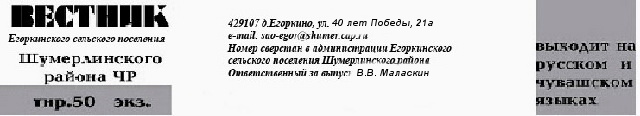 